Announcements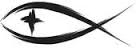 Meetings & EventsWednesday, December 14th									Advent Service 7pmSunday, December 18th											Children’s Christmas ProgramWednesday, December 21st									Advent Service 7pmPLEASE LEAVE ATTENDANCE SHEETS	Please remember to fill out the attendance sheet you will find in your bulletin and leave it on the pew when you leave today.  Even if you don’t use the attendance sheet, please leave it on the pew and the elders will collect them after the service.  The blank sheets will be reused.ADVENT DEVOTION BOOKLETS	We have some Advent devotion booklets from Lutheran Hour Ministries on the ledge by the door.  Help yourself to a copy for your weekly devotional use this season.LUTHERAN WITNESS FINAL DAY	It’s time to renew or begin your subscription to the Lutheran Witness magazine, the official news source of the LCMS.  It’s published 11 times a year and provides stories and information on ministry life throughout Synodical congregations.  You can get your subscription for just $12.00 (payable to Trinity Lutheran Church).  We will send all the orders to the District Office and you will begin receiving your subscription in January.  Please order TODAY to receive this rate.CHILDREN’S CHRISTMAS MARKET SUPPLIES ENDS TODAY	Trinity Lutheran School will be hosting a Christmas Market for their students on Friday, December 16th.  Students will be able to wrap gifts for family members for Christmas.  We are looking for donations of new or gently used household/decorative items (candles/holders, picture frames, pot holders, dish towels, etc.), books, or toys that could be used in the market.  We are also looking for gift bags, tissue paper, and gift tags.  Items can be placed in the Christmas Market box in the back of the church TODAY.  Thank you for your support of Lutheran education!2023 CALENDARS AVAILABLE	If you are in need of a calendar for 2023, please help yourself to one (or more) on the ledge by the door.SERVING THIS MONTH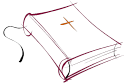 Greeters: Becky KlineAltar Guild: Bev LeSargeSERVING TODAY						SERVING NEXT WEEK 12/18/2022Pastor:  Rev. Jacob Sherry				Pastor:  Rev. Jacob SherryElder:  Steve Myers							Elder:  Ted BromleyAccomp:  William Bankstahl				Accomp:  William BankstahlAcolyte:  Ashlyn Blackmore				Acolyte:  Sarah & Leah SherryReader:  Diane Hanson					Reader:  PastorATTENDANCE: 12/4/2022WORSHIP: 71							BIBLE STUDY: 0FIRST FRUITS TRACKER WEEK ENDING:  12/4/2022Offering Receipts:		$2,384.15					YTD Budget Receipts:	$127,974.62Weekly Budget Needs:	$2,755.42					YTD Budget Needs:		$135,015.58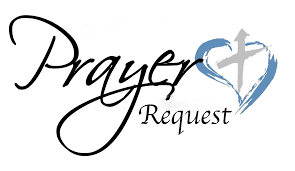 Special PrayersBill Bankstahl							Rita Merkey							Phyllis SchramskiMcAnn Bradford						Jim Poellet								Terri VertalkaAmelia Hosler							Shirley Poellet							Karen VoigtJoan Malmgren						Steve Schimke							Sheldon Voigt	A prayer of thanks for successful initial surgery for Amelia Hosler.Now Amelia Hosler will be having more surgery on Thursday, December 15th.Prayers for Our MilitaryAndrew Burch, Jr., grandson of John & Loree Sprawka.Mark Granzotto with U.S. Navy in Bahrain, grandson of Rita MerkeyCarol Sprawka, daughter-in-law of John & Loree SprawkaDerek Sprawka, grandson of John & Loree SprawkaAlyssa & Trevor Eisenlohr siblings both with the U.S. Navy, friends of Janette & Fred MayIan Nelson, nephew of Jack and Pebbla NelsonTyge Nelson & family, nephew of Jack and Pebbla NelsonCapt. Tim Brandt at Madigan Medical Center, Fort Lewis, WA, son of Bruce & Debbie BrandtIf you wish to add someone’s name, please call or e-mail the church office.Advent & Christmas SeasonSun., Dec. 11th		Worship w/Communion		10:30amWed., Dec. 14th	Advent Worship					7:00pm											Meal hosted by EvangelismSun., Dec. 18th		Children’s Program				10:30amWed., Dec. 21st	Advent Worship					7:00pm											Meal hosted by StewardshipSat., Dec. 24th		Christmas Eve Candlelight		7:00pm											with CommunionSun., Dec. 25th		Worship w/Communion		10:30amSun., Jan. 1st		Worship								10:30amThere will be a potluck meal at 6:00pmin the fellowship hall prior to eachAdvent service at 7:00pm